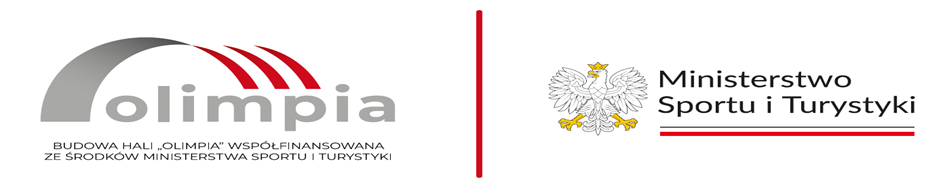                                                  				Załącznik nr 8 do SWZUMOWA NR GM-P.272.4.2024          zawarta w dniu ………………... w Szczytnie pomiędzy:Gminą Miejską Szczytno z siedzibą w Szczytnie, ul. Sienkiewicza 1, 12-100 Szczytno, 
NIP 7451748603reprezentowaną przez:…………………….…………………. - Burmistrza Miasta Szczytnozwaną dalej „Zamawiającym"przy kontrasygnacie Aliny Gajkowskiej - Skarbnika Miasta Szczytno a: ………………………………………………………………………………………………..., NIP: …………………….reprezentowanym przez:…………………….. - Właścicielazwanym dalej „Wykonawcą"została zawarta umowa następującej treści:W wyniku rozstrzygnięcia postępowania o udzielenie zamówienia publicznego, prowadzonego                w trybie podstawowym, zgodnie z art. 275 pkt 1 ustawy z dnia 11 września 2019 r. Prawo zamówień publicznych (Dz. U. z 2023 r., poz 1605 ze zm.), Zamawiający zleca, a Wykonawca zobowiązuje się wykonać zamówienie pn. „Budowa boiska wielofunkcyjnego wraz z zadaszeniem o stałej konstrukcji przy Szkole Podstawowej nr 2 w Szczytnie” w formule zaprojektuj i wybuduj.§ 1Przedmiot umowy1. Przedmiotem umowy jest zaprojektowanie i wykonanie boiska wielofunkcyjnego wraz                           z zadaszeniem o stałej konstrukcji przy Szkole Podstawowej nr 2 w Szczytnie na działce nr 217/4               i 219/5, obręb 2 m. Szczytno.Zakres przedmiotu zamówienia obejmuje:• wykonanie koncepcji• wykonanie dokumentacji projektowej ze wszystkimi wymaganymi prawem uzgodnieniami• sporządzenie Specyfikacji Technicznych Wykonania i Odbioru Robót Budowlanych (dla przewidywanych robót budowlanych)• uzyskanie decyzji o pozwoleniu na budowę lub dokonanie zgłoszenia wykonania robót budowlanych• wszelkie prace budowlano-montażowe2. W ramach przedmiotu zamówienia Wykonawca jest zobowiązany:1) Wykonać kompletną dokumentację projektową boiska wielofunkcyjnego na podstawie dołączonego Programu Funkcjonalno Użytkowego (PFU).2) Uzyskać wymagane prawem warunki, zezwolenia, pozwolenia, uzgodnienia, zgłoszenia robót, nie wymagające uzyskania decyzji pozwolenia na budowę;3 )Wykonać  dokumentację powykonawczą, dostarczyć karty techniczne, certyfikaty, itp. w 2 egzemplarzach.3. Zadanie dofinansowane jest ze środków pochodzących z budżetu państwa – zadania związanego z budową obiektu sportowego w ramach programu Olimpia – Programu budowy przyszkolnych hal  sportowych na 100 lecie pierwszych występów reprezentacji Polski na igrzyskach olimpijskich.§ 2Obowiązki stron1. Do obowiązków Zamawiającego należy w szczególności:1) protokolarne wprowadzenie Wykonawcy na teren robót,2) zapewnienie nadzoru inwestorskiego,3) dokonywanie odbiorów zgodnie z § 10 umowy,4) zapłata Wykonawcy wynagrodzenia na zasadach opisanych w § 6 umowy.2. Do obowiązków Wykonawcy w zakresie dokumentacji projektowej należy w szczególności:1) opracowanie przedmiotu zamówienia,2) w przypadku wystąpienia stałych punktów geodezyjnych zaprojektować ich przestawienie                        w miejsce nie kolidujące z inwestycją,3) ustalenie i uzgodnienie z Zamawiającym szczegółów w zakresie rozwiązań projektowych, zastosowanych materiałów i urządzeń, których propozycję Wykonawca przedstawi do akceptacji  Zamawiającemu,4) dokonanie wszelkich niezbędnych uzgodnień w tym m.in. z: właścicielami prywatnymi w przypadku ingerencji w działki stanowiące własność osób prywatnych wraz z uzyskaniem pisemnej zgody tych osób,5) uczestniczenie w spotkaniach roboczych w trakcie opracowywania dokumentacji,6) wykonanie wszelkich dodatkowych opracowań niezbędnych do wykonania przedmiotowej dokumentacji projektowej,7) złożenie  dokumentów wymaganych do dokonania skutecznego zgłoszenia zgodnie z art.                  29 i nast.  USTAWY z dnia 7 lipca 1994r. Prawo budowlane (Dz.U. z 2023 r.,  poz. 682  ze zm.) oraz procedurami wprowadzonymi przez władze lokalne lub (w razie konieczności) złożenie wniosku       o pozwolenie na budowę i uzyskanie ostatecznego pozwolenia na budowę, zgodnie z art. 35 ust. 1 USTAWY z dnia 7 lipca 1994r. Prawo budowlane. Zakres czynności, obejmuje przygotowanie i złożenie właściwych wniosków, przygotowanie lub uzyskanie niezbędnych załączników, uzupełnienie ewentualnych braków, składanie wyjaśnień przed odpowiednimi organami, na rzecz i w imieniu Zamawiającego,8) złożenie wraz z dokumentacją protokołu zdawczo – odbiorczego z wykazem opracowań oraz pisemnym oświadczeniem, że dostarczona dokumentacja jest wykonana zgodnie z umową, ofertą, zakresem ustalonym z Zamawiającym, obowiązującymi przepisami techniczno-budowlanymi, zasadami wiedzy technicznej oraz normami, oraz że zostaje wydana w stanie kompletnym z punktu widzenia celu, któremu ma służyć,9) Wykonawca we własnym zakresie i na własny koszt uzyska wszelkie niezbędne materiały do wykonania zamówienia,10) zgłaszane przez Zamawiającego uzupełnienia, korekty i wyjaśnienia dotyczące dokumentacji projektowej,  będącej przedmiotem zamówienia, Wykonawca wykona nieodpłatnie w ramach niniejszego zamówienia,11) jeżeli nastąpi konieczność wykonania opracowań dodatkowych, które będą następstwem wad dokumentacji, błędów lub zaniedbań Wykonawcy, opracowania takie zostaną wykonane przez Wykonawcę bez dodatkowego wynagrodzenia,12) naniesienie zmian w dokumentacji, wymaganych przez organy administracji w toku postępowania o uzyskanie decyzji pozwolenia na budowę / zgłoszenia robót,13) zakres obowiązków Wykonawcy (Projektanta) określony został w ustawie z dnia 7 lipca 1994 r. Prawo Budowlane,3. Dokumentacja projektowa winna spełniać następujące wymagania:1) dokumentacja projektowa winna być wykonana w stanie kompletnym z punktu widzenia celu, któremu ma służyć,2) dokumentacja projektowa stanowić będzie podstawę do realizacji przedmiotu zamówienia                      -pełnego zakresu robót budowlanych na jej podstawie,3) sprawdzenie dokumentacji w zakresie wynikającym z przepisów,4) dokumentacja projektowa nie może przedmiotu zamówienia opisywać przez wskazanie znaków towarowych, patentów lub pochodzenia, chyba że jest to uzasadnione specyfikacją przedmiotu zamówienia lub nie można tego opisać za pomocą dostatecznie dokładnych określeń, a wskazaniu takiemu towarzyszą wyrazy „lub równoważne” lub inne równoważne wyrazy,5) dokumentacja projektowa powinna opisywać przedmiot zamówienia w tym zastosowane materiały i urządzenia za pomocą cech technicznych i jakościowych, przy przestrzeganiu Polskich Norm przenoszących europejskie normy zharmonizowane. W przypadku braku Polskich Norm przenoszących europejskie normy zharmonizowane uwzględnia się: europejskie aprobaty techniczne, wspólne specyfikacje techniczne,6) w dokumentacji będą wskazane wyroby budowlane (materiały, urządzenia) dopuszczone do obrotu i powszechnie dostępne na rynku,7) wersję elektroniczną dokumentacji projektowej należy przekazać na opisanych płytach CD. Dokumentacja elektroniczna projektów winna być odzwierciedleniem (skan) dokumentacji projektowej w formie papierowej,8) dokumentacja projektowa winna być trwale i czytelnie oznaczona (egzemplarze, tomy), oraz trwale oprawiona,9) dokumentację projektową należy opracować zgodnie z: postanowieniami zawartymi w umowie, zasadami współczesnej wiedzy technicznej, należytą starannością przy zastosowaniu obowiązujących przepisów, norm i warunków technicznych z uwzględnieniem potrzeb i specyfiki przedmiotowego zlecenia,10) dokumentacja projektowa winna być zgodna z obowiązującymi przepisami.4. Do obowiązków Wykonawcy należy w szczególności:1) wykonanie przedmiotu umowy z należytą starannością, zgodnie z dokumentacją prawną, dokumentacją projektową, zgodnie z zasadami współczesnej wiedzy technicznej i sztuki budowlanej, obowiązującymi przepisami i polskimi normami, na ustalonych umową warunkach, w ścisłej współpracy z Zamawiającym,2) oddanie Zamawiającemu przedmiotu niniejszej umowy w terminie w niej uzgodnionym, o którym mowa w § 5 ust. 1 umowy,3) ustanowienie kierownika budowy i kierowników branżowych zgodnie z ustawą z dnia 7 lipca 1994 r. Prawo Budowlane, posiadających odpowiednie uprawnienia zawodowe. Wykonawca traktuje obowiązki ww. kierowników, jako własne, odpowiada za ich wypełnienie zgodnie z przepisami prawa. Kierownik budowy będzie upoważniony do podejmowania decyzji w imieniu Wykonawcy i do sprawowania nadzoru nad prowadzonymi robotami oraz nad pracownikami wyznaczonymi do wykonania robót,4) protokolarne przyjęcie (w formie protokołu wprowadzenia) od Zamawiającego terenu budowy wraz ze znajdującymi się na nim obiektami budowlanymi, urządzeniami technicznymi, stałymi punktami osnowy geodezyjnej, nasadzeniami zieleni, zgodnie z § 2 ust.  6, 7, 8 umowy.5) wykonanie przedmiotu umowy zgodnie z zatwierdzonym przez Zamawiającego harmonogramem rzeczowo-finansowym robót stanowiącym załącznik nr 4 do niniejszej umowy. W przypadku zaistnienia przyczyny powodującej konieczność zmiany harmonogramu robót, Wykonawca jest zobowiązany do złożenia uaktualnionego harmonogramu do akceptacji Zamawiającego w terminie 7 dni od powzięcia informacji o zmianie.6) pełnienie funkcji koordynatora, w przypadku powierzenia wykonania części zamówienia podwykonawcom,7) opracowanie i uzgodnienie planu zagospodarowania terenu robót dla potrzeb zaplecza: zabezpieczenie terenu, zabudowę tymczasową, magazyn, pomieszczenia biurowe, pomieszczenia socjalne, higieniczno – sanitarne itp. dla pracowników budowy, oświetlenie terenu robót, place składowe i drogi tymczasowe wewnętrzne, drogi wyjazdowe, magazynowanie, segregowanie                        i wywóz odpadów z wyrobów budowlanych (materiałów), nieczystości stałych oraz płynnych, ogrodzenie tymczasowe placu, przyłącza do sieci istniejącej infrastruktury wody, energii elektrycznej i telefonicznej,8) zagospodarowanie terenu robót, ustawienie i utrzymanie zaplecza budowy, oraz jego późniejsza likwidacja. Zapewnienie stałych warunków widoczności (w dzień i w nocy) urządzeń, znaków i terenu, dla których jest to nieodzowne ze względów bezpieczeństwa. Załatwienie spraw formalnych z eksploratorami mediów i zainstalowanie na własny koszt dla potrzeb budowy i rozbiórki liczników zużycia wody i energii oraz ponoszenie kosztów ich zużycia do czasu bezusterkowego odbioru końcowego robót,9) wykonanie wszelkich robót przygotowawczych, porządkowych, demontażowych, przywrócenia terenu budowy wraz z przyległym otoczeniem do stanu pierwotnego (w trakcie budowy i po jej zakończeniu), związanych z wywozem i składowaniem odpadów i śmieci oraz innych materiałów i nieczystości. W przypadku niewywiązywania się z tego obowiązku Zamawiający obciąży Wykonawcę kosztami sprzątania i wywiezienia materiałów z budowy,10) dostawa materiałów i urządzeń oraz zapewnienie narzędzi i sprzętu niezbędnych do realizacji przedmiotu zamówienia,11) zabezpieczenie terenu budowy z zachowaniem najwyższej staranności, w tym m. in. ustawienia na terenie budowy przed rozpoczęciem robót znaków ostrzegawczych odpowiadających wymogom określonym w przepisach prawa budowlanego, przepisów BHP i zgodnie z zatwierdzonym  planem BIOZ oraz późniejsza likwidacja,12) sporządzenie przed rozpoczęciem budowy planu bezpieczeństwa i ochrony zdrowia zgodnie z art. 21a ustawy z dnia 7 lipca 1994 r. Prawo budowlane oraz projektu organizacji placu budowy,13) zabezpieczenie ścian wykopów, zabezpieczenie przed uszkodzeniem istniejących sieci uzbrojenia podziemnego, zabezpieczenie istniejących nawierzchni dojść, chodników, dróg przed uszkodzeniami spowodowanymi prowadzonymi robotami i środkami transportu Wykonawcy i dostawców,14) zapewnienie wykonania przedmiotu zamówienia przez osoby, których kwalifikacje i stan zdrowia pozwalają na wykonanie robót zgodnie z zasadami wiedzy technicznej, obowiązującym prawem i przepisami, a w szczególności zapewnienia wykonania przedmiotu zamówienia przez osoby mające wymagane przez prawo uprawnienia,15) umożliwienie Zamawiającemu przeprowadzenie kontroli lub wizji lokalnej terenu budowy w każdym terminie,16) zapewnienie kierownictwa technicznego niezbędnego do prawidłowego wykonania przedmiotu umowy,17) zapewnienie i pokrycie kosztów geodezyjnego wytyczenia obiektu oraz zapewnienie obsługi geodezyjnej w trakcie realizacji robót, oraz sporządzenie inwentaryzacji geodezyjnej przez uprawnionych geodetów,18) dokonanie na własny koszt niezwłocznej naprawy wszelkich szkód powstałych z winy Wykonawcy, wobec osób trzecich, na terenie robót oraz poza terenem,19) wywóz ewentualnego nadmiaru gruntu,20) dozorowanie budowy, ochrona mienia znajdującego się na placu budowy,21) wykonanie i utrzymanie zabezpieczeń bhp i p.poż.,22) ochrona środowiska naturalnego,23) ochrona mienia znajdującego się na terenie budowy,24) utrzymywanie ogólnego porządku na placu budowy, dokonywanie na bieżąco prac porządkowych oraz usuwanie i wywożenie odpadów i nieczystości. Prowadzenie robót w stanie wolnym od przeszkód komunikacyjnych i w stanie zgodnym z przepisami bhp i p. poż. z uwzględnieniem zaleceń udzielonych przez Zamawiającego,25) zapewnienie dojazdu i dojścia do terenu wykonywania prac,26) zapewnienie odpowiednich warunków socjalnych dla pracowników zatrudnionych przy wykonywaniu przedmiotu umowy,27) ponoszenie odpowiedzialności za bezpieczeństwo wszystkich osób, które znajdą się na terenie budowy,28) uzyskanie pisemnej zgody Zamawiającego na umieszczenie na terenie robót reklam i informacji innych, niż wymagane przez obowiązujące prawo i pozwolenia,29) stosowanie wyrobów budowlanych zgodnie z art. 10 ustawy z dnia 7 lipca 1994 r. Prawo budowlane, dopuszczonych do obrotu w budownictwie, zgodnie z ustawą o wyrobach budowlanych – ponadto zobowiązuje się Wykonawcę do: stosowania materiałów fabrycznie nowych, wysokiej jakości, posiadających odpowiednie atesty techniczne lub aprobaty świadczące o ich jakości zgodnie z wymogami projektu i Zamawiającego, wolnych od jakichkolwiek wad fizycznych i wad prawnych oraz roszczeń osób trzecich i które są własnością Wykonawcy, oraz które uzyskały potwierdzenie przez nadzór inwestorski na jego wbudowanie,30) informowanie Zamawiającego o przebiegu robót i branie udziału w organizowanych przez Zamawiającego naradach koordynacyjnych, czynnościach odbiorowych, komisjach przeglądów gwarancyjnych i innych,31) ponoszenie w pełni kosztów przerw w wykonywaniu robót wynikłych z technologii prac, warunków atmosferycznych i innych przyczyn niezależnych od Zamawiającego,32) przeprowadzanie z udziałem przedstawicieli Zamawiającego prób technicznych dostarczanych przez siebie urządzeń i wykonanych instalacji oraz uzyskania zaświadczeń, właściwych pozwoleń, warunkujących użytkowanie przedmiotu umowy,33) podejmowanie niezbędnych działań uniemożliwiających wstęp na budowę osobom nieupoważnionym,34) zabezpieczenie wykonywanych robót przed ich zniszczeniem i przed wpływami warunków atmosferycznych,35) na Wykonawcy ciąży ryzyko finansowego uszkodzenia, zniszczenia lub zawalenia się obiektu budowlanego oraz uszkodzenia, zniszczenia lub utraty wszelkich materiałów, urządzeń i wyposażenia znajdujących się na terenie budowy. Z chwilą przekazania terenu budowy Wykonawca ponosi ryzyko ewentualnych – wywołanych ingerencją osób trzecich – szkód i opóźnień robót,36) ponoszenie w pełni kosztów związanych z dojazdem, dojściem do terenu wykonywania prac, koszty pracy w godzinach nadliczbowych oraz w dni wolne od pracy,37) prowadzenie dokumentacji budowy, w tym dziennika budowy, uzgodnienie projektowych rozwiązań z rzeczoznawcą ds. p.poż., sanepidu i bhp,38) natychmiastowe zabezpieczenie ewentualnych awarii i zagrożeń,39) zgłaszanie przedstawicielowi Zamawiającego (Inspektorowi nadzoru inwestorskiego) do sprawdzenia i odbioru robót zanikających i ulegających zakryciu. Niezgłoszenie tych robót daje Zamawiającemu podstawę do żądania odkrycia robot i przywrócenia stanu poprzedniego na koszt i ryzyko Wykonawcy,40) koordynacja robót poszczególnych branż i ewentualnych podwykonawców,41) realizacja zaleceń wpisanych do dziennika budowy,42) dokonanie wymaganych przepisami oraz nakazanych przez przedstawiciela Zamawiającego prób, sprawdzeń, badań, regulacji, pomiarów, rozruchów itp. przeprowadzenie odbiorów branżowych,43) natychmiastowego usuwania wad i usterek w trakcie realizacji robót oraz w okresie gwarancji i rękojmi,44) ubezpieczenie budowy od odpowiedzialności cywilnej,45) wykonanie wszelkich zaleceń wynikających z zapisów kontroli bieżących i oględzin obiektu,46) regulacja urządzeń zamontowanych na terenie planowanej budowy np. regulacja wszelkich skrzynek, zaworów, zasuw, studzienek kanalizacyjnych, studzienek telefonicznych itp.,47) ponoszenie kosztów związanych z odłączeniem mediów;48) ochrona znajdujących się na terenie inwestycji punktów pomiarowych. Uszkodzone bądź zniszczone znaki geodezyjne Wykonawca odtworzy i utrwali na własny koszt.,49) podanie, po ostatnim bezusterkowym przeglądzie gwarancyjnym, aktualnego numeru rachunku bankowego, na który Zamawiający zwróci część zabezpieczenia pozostawioną na zabezpieczenie roszczeń z tytułu rękojmi za wady, w przypadku wniesienia przez Wykonawcę zabezpieczenia należytego wykonania umowy w formie gotówki,50) inne wynikające z zapisów umowy,5) Wykonawca ponosi pełną odpowiedzialność w szczególności za:1) przestrzeganie przepisów bhp, ochronę p.poż i dozór mienia na terenie robót, jak i za wszelkie szkody powstałe w trakcie trwania robót na terenie przyjętym od Zamawiającego lub mające związek z prowadzonymi robotami,2) bezpieczeństwo wszelkich działań prowadzonych na terenie robót i poza nim,a związanych z wykonaniem przedmiotu umowy,3) szkody oraz następstwa nieszczęśliwych wypadków pracowników i osób trzecich, powstałe w związku  z prowadzonymi robotami,4) wszelkie szkody będące następstwem niewykonania lub nienależytego wykonania przedmiotu umowy, które to szkody Wykonawca zobowiązuje się pokryć w pełnej wysokości,5) uszkodzenia lub zniszczenia z winy Wykonawcy obiektów, dróg i terenu, a także urządzeń i aparatury znajdujących się na terenie robót.6. Warunkiem rozpoczęcia robót budowlanych jest przekazanie  Wykonawcy terenu budowy.7. Przed przekazaniem terenu budowy Wykonawca:1)  dokona oceny wizualnej stanu technicznego i ilościowego urządzeń infrastrukturalnych, geodezyjnych, przyrodniczych itp.,  znajdujących się na terenie budowy,2) sporządzi inwentaryzację (w postaci opisów, zdjęć, filmów, itp.) wszelkich widocznychuszkodzeń urządzeń infrastrukturalnych, geodezyjnych, przyrodniczych, itp. znajdujących się na              terenie budowy oraz terenie przyległym,3) opracuje plan bezpieczeństwa i ochrony zdrowia dotyczący wykonania robót budowlanychbędących przedmiotem niniejszej umowy,8. Wykonawca powiadomi Zamawiającego pisemnie o gotowości przejęcia terenu budowy 
i wraz z powiadomieniem przekaże Zamawiającemu:1) protokoły oceny stanu technicznego, podpisane przez przedstawicieli Wykonawcy i właścicieli lub administratorów urządzeń wymienionych ust. 7 pkt 1),2) inwentaryzację, o której mowa  w ust. 7  pkt. 2),3) plan bezpieczeństwa i ochrony zdrowia, o którym mowa w ust. 7 pkt 3),5) oświadczenie kierownika budowy o przyjęciu obowiązków kierownika budowy.9. Zamawiający przekaże Wykonawcy teren budowy w ciągu 7 dni od daty otrzymania                         powiadomienia, o którym mowa w ust. 8, wraz z kompletem dokumentów.10. Z czynności przekazania placu budowy zostanie spisany protokół podpisany przez przedstawicieli   stron.§ 3Postanowienia dodatkowe1. Wykonawca ustanawia kierownictwo nad wykonywaniem dokumentacji projektowej, będącej przedmiotem niniejszej umowy na pełen czas trwania robót, osobie posiadającej odpowiednie kwalifikacje i uprawnienia zawodowe do prowadzenia tego rodzaju prac: Projektant – ………….., tel.:……………., a także ustanawia kierownictwo nad prowadzonymi robotami, będącymi przedmiotem niniejszej umowy na pełen czas trwania robót, osobie posiadającej odpowiednie kwalifikacje                        i uprawnienia zawodowe do prowadzenia tego rodzaju prac: Kierownik budowy                  – ………………….., tel.: ………………..2. Osoby o których mowa w ust. 1 działają w imieniu i na rachunek Wykonawcy. Zmiany w/w osób wymagają pisemnej zgody Zamawiającego.3. Przedstawicielem Wykonawcy (koordynatorem kontraktu) odpowiedzialnym za współpracę z Zamawiającym i realizację przedmiotowego zakresu robót objętych niniejszą umową jest:                   p. …………………...– Właściciel, tel.: …………………….4. Przedstawicielem Zamawiającego odpowiedzialnym za współpracę z Wykonawcą jest: p. ………………………... z Wydziału Gospodarki Miejskiej Urzędu Miejskiego w Szczytnie, tel. ………………………. oraz wskazany inspektor nadzoru.5. Po podpisaniu umowy Zamawiający wskaże Wykonawcy Inspektora nadzoru inwestorskiego.              Inspektor Nadzoru działa w granicach umocowania określonego przepisami ustawy z dnia 7 lipca 1994 r. Prawo budowlane (Dz. U. z 2023 r.  poz. 682  ze zm).6. W przypadku zmiany osób, o których mowa w § 3 ust. 1-5 i/lub danych do kontaktu strona dokonująca takiej zmiany jest zobowiązana do niezwłocznego pisemnego zawiadomienia o tym drugiej strony, a w przypadku jego braku, wszelkie informacje i zawiadomienia przekazywane dotychczasowym przedstawicielom z wykorzystaniem znanych danych będą uznane za skuteczne. Zmiana przedstawicieli nie wymaga sporządzenia aneksu do umowy, o ile zostanie potwierdzona pisemnym zawiadomieniem, o którym mowa w zdaniu poprzedzającym.7. Zmiana przedstawicieli Wykonawcy, o których mowa w §3 ust. 1 umowy w trakcie jej realizacji może nastąpić wyłącznie poprzez pisemne powiadomienie Zamawiającego przed dokonaniem tejże zmiany, pod warunkiem spełnienia warunków w stopniu nie mniejszym niż do osób zaproponowanych w treści oferty.7. Wykonawca oświadcza, że zapoznał się, w pełni akceptuje i nie zgłasza zastrzeżeń do: terenu robót oraz dokumentów.§ 4Zabezpieczenie należytego wykonania umowy1. Przed podpisaniem niniejszej umowy Wykonawca wniósł zabezpieczenie należytego wykonania umowy w wysokości 5 %  ceny całkowitej podanej w ofercie, tj. kwotę w wysokości ………….. zł.2. Zabezpieczenie zostało wniesione w formie …………………..3. Zabezpieczenie należytego wykonania umowy w wysokości 70% zostanie zwrócone 
w terminie 30 dni od dnia wykonania zamówienia i uznania przez Zamawiającego za należycie wykonane, pozostała część, tj. 30% zostanie zwrócona w ciągu 15 dni po upływie okresu rękojmi za wady lub gwarancji (dotyczy wniesienia zabezpieczenia w pieniądzu) w zależności o tego, który               z tych terminów jest dłuższy.§ 5Termin wykonania przedmiotu umowy1. Wykonawca wykona przedmiot umowy w terminie nie dłuższym niż 7 miesięcy, 
licząc od dnia podpisania umowy.2. Do upływu wskazanego w ust. 1 terminu Wykonawca ma obowiązek wykonać wszystkie roboty, uporządkować teren budowy oraz teren przyległy i zgłosić Zamawiającemu zakończenie robót będących przedmiotem niniejszej umowy.§ 6Wynagrodzenie i warunki płatności1. Za wykonanie przedmiotu umowy Wykonawca otrzyma wynagrodzenie ryczałtowe   w wysokości ………………………….. (słownie: ………………………………………..……………….. i 00/100) zgodnie z ofertą stanowiącą załącznik nr 1 do umowy.2. Ponieważ strony umówiły się o wynagrodzenie ryczałtowe, to zgodnie z art. 632 § 1 Kodeksu cywilnego, Wykonawca nie może żądać podwyższenia wynagrodzenia, chociażby w czasie zawarcia umowy nie można było przewidzieć rozmiaru lub kosztów prac z zastrzeżeniem § 17 umowy3. W przypadku zmiany wysokości stawki podatku od towarów i usług (VAT) w okresie obowiązywania umowy, wynagrodzenie brutto  wskazane w ust. 1, należne Wykonawcy za wykonanie przedmiotu umowy w okresie zmienionej stawki VAT nie będzie skorygowane.4. Zamawiający dokona zapłaty umówionej w ust. 1 kwoty na podstawie jednej faktury.5. Podstawą wystawienia faktury jest protokół odbioru końcowego, podpisany przez przedstawicieli Wykonawcy, podwykonawcy lub dalszego podwykonawcy, inspektora nadzoru inwestorskiego i komisji Zamawiającego, stwierdzający wykonanie przedmiotu umowy.6. W przypadku, gdy zapłata dotyczy robót wykonanych przez Podwykonawcę lub dalszego Podwykonawcę, do faktury VAT należy dołączyć dokumenty, o których mowa w § 8 ust. 14 umowy, tj. fakturę obejmującą wynagrodzenie za zakres robót wykonanych przez Podwykonawcę lub dalszego podwykonawcę oraz dowody potwierdzające dokonanie zapłaty całości należnego wymagalnego wynagrodzenia;7. Należności wynikająca z faktury opłacana będą w terminie do 30 dni od dnia otrzymania faktury przez Zamawiającego, przelewem, na rachunek bankowy Wykonawcy nr …………………….  wskazany  na  fakturze. Datą zapłaty jest dzień obciążenia rachunku bankowego Zamawiającego.8. Wykonawca będzie wystawiał faktury na płatnika: Gmina Miejska Szczytno, ul. Sienkiewicza 1, 12-100 Szczytno, NIP:  745-174-86-03.§ 7Ochrona środowiska1. Strony zgodnie potwierdzają, że wytwórcą odpadów powstałych w wyniku wykonania przedmiotu umowy jest Wykonawca.2. Wykonawca zobowiązuje się do postępowania z odpadami w sposób zapewniający ochronę życia i zdrowia ludzi oraz ochronę środowiska, zgodnie z zasadą zrównoważonego rozwoju. Wykonawca ponosi pełną odpowiedzialność z tytułu realizacji umowy względem wymogów stawianych przepisami ustawy z dnia 27 kwietnia 2001 r. Prawo ochrony środowiska i ustawy z dnia 14 grudnia 2012 r. o odpadach.§ 8Zakres zobowiązań i odpowiedzialność za podwykonawców1. Wykonawca – zgodnie z oświadczeniem zawartym w Ofercie – zamówienie wykona:1) bez udziału podwykonawców;2) przy udziale podwykonawców, w zakresie robót __________________________;3) przy udziale __________________________, tj. Podmiotu Udostępniającego Zasoby 
w zakresie robót __________________________.2. Roboty inne niż wymienione w ust. 1 pkt 2 lub pkt 3 Wykonawca wykona siłami własnymi,                  z zastrzeżeniem ust. 3.3. Jeżeli Wykonawca, w trakcie realizacji przedmiotu umowy, chce wykonać przy udziale Podwykonawców roboty inne niż wskazane w ust. 1 pkt 2 lub pkt 3 to nie później niż na 14 dni przed planowanym rozpoczęciem tych robót przekaże Zamawiającemu pisemny wniosek wraz                  z uzasadnieniem oraz umowę, o której mowa w ust. 5. Dalszy tryb postępowania określają ust. 6             14. Zmiana taka nie wymaga aneksu do umowy.4. Jeżeli zmiana albo rezygnacja z podwykonawcy dotyczy podmiotu, na którego zasoby Wykonawca powoływał się, na zasadach określonych w art. 118 ust.1  ustawy Prawo zamówień publicznych, w celu wykazania spełniania warunków udziału w postępowaniu, Wykonawca jest obowiązany wykazać Zamawiającemu, że proponowany inny podwykonawca lub Wykonawca samodzielnie spełnia je w stopniu nie mniejszym niż podwykonawca, na którego zasoby Wykonawca powoływał się w trakcie postępowania o udzielenie zamówienia. Zmiana taka nie wymaga aneksu do umowy.5. Wykonawca, podwykonawca lub dalszy podwykonawca zamówienia na roboty budowlane zamierzający zawrzeć umowę o podwykonawstwo, której przedmiotem są roboty budowlane, jest obowiązany, w trakcie realizacji niniejszego zamówienia, do przedłożenia Zamawiającemu – co najmniej na 14 dni przed planowanym rozpoczęciem robót będących przedmiotem umowy                     o podwykonawstwo – projektu tej umowy wraz z częścią dokumentacji dotyczącą wykonania robót określonych w umowie lub projekcie, przy czym podwykonawca lub dalszy podwykonawca jest obowiązany dołączyć zgodę Wykonawcy na zawarcie umowy o podwykonawstwo o treści zgodnej z projektem tej umowy.6. W umowie z podwykonawcą robót budowlanych Wykonawca:1) ma obowiązek określić szczegółowo przedmiot umowy, wynagrodzenie oraz zasady i terminy wypłaty wynagrodzenia, przy czym termin wypłaty wynagrodzenia podwykonawcy nie może być dłuższy niż 30 dni od dnia doręczenia Wykonawcy rachunku lub faktury potwierdzających wykonanie robót budowlanych; 2) ma obowiązek uzależnić zapłatę drugiej części wynagrodzenia należnego podwykonawcy, jeżeli jest ono należne w częściach, od zapłaty przez podwykonawcę wynagrodzenia za wykonane roboty budowlane dalszym podwykonawcom;3) ma obowiązek uzależnić zapłatę całości wynagrodzenia należnego podwykonawcy po wykonaniu całości robót budowlanych od zapłaty przez podwykonawcę wynagrodzenia za wykonane roboty budowlane dalszym podwykonawcom;4) jest zobowiązany przewidzieć obowiązek Podwykonawcy/dalszego Podwykonawcy, przedłożenia Zamawiającemu projektów umów, które zamierza zawrzeć z dalszymi podwykonawcami, a których przedmiotem są roboty budowlane wraz z dokumentami potwierdzającymi uprawnienie osób, które będą te umowy podpisywać do reprezentowania stron tych umów, a także zgodę Wykonawcy na ich zawarcie;5) jest zobowiązany przewidzieć obowiązek przedłożenia Zamawiającemu poświadczonych za zgodność z oryginałem kopii podpisanych umów podwykonawczych, których przedmiotem są roboty budowlane najpóźniej w terminie 7 dni od dnia ich zawarcia;6) jest zobowiązany przewidzieć obowiązek przedłożenia Zamawiającemu poświadczonych za zgodność z oryginałem kopii podpisanych umów podwykonawczych, o których mowa w ust. 13 najpóźniej w terminie 7 dni od dnia ich zawarcia; 7) nie może wprowadzić postanowień:a) uzależniających uzyskanie przez podwykonawcę płatności od Wykonawcy od zapłaty przez Zamawiającego Wykonawcy wynagrodzenia obejmującego zakres robót wykonanych przez podwykonawcę. b) uzależniających zwrot podwykonawcy przez Wykonawcę kwot zabezpieczenia ustanowionego przez podwykonawcę od zwrotu przez Zamawiającego Wykonawcy udzielonego przez niego zabezpieczenia wykonania umowy. c) kształtujących prawa i obowiązki podwykonawcy, w zakresie kar umownych oraz postanowień dotyczących warunków wypłaty wynagrodzenia, w sposób mniej korzystny niż prawa i obowiązki Wykonawcy, ukształtowane postanowieniami umowy zawartej między Zamawiającym                            a Wykonawcą.7. Termin zapłaty wynagrodzenia podwykonawcy lub dalszemu podwykonawcy, przewidziany                    w umowie o podwykonawstwo, nie może być dłuższy niż 30 dni od dnia doręczenia wykonawcy, podwykonawcy lub dalszemu podwykonawcy faktury lub rachunku.8. Zamawiający ma 14 dni od dnia przedstawienia mu przez Wykonawcę projektu umowy                  z podwykonawcą, której podmiotem są roboty budowlane, na zgłoszenie w formie pisemnej zastrzeżeń w przypadkach wymienionych w art. 464 ust. 3 Prawa zamówień publicznych.9. Niezgłoszenie  zastrzeżeń do przedłożonego projektu umowy o podwykonawstwo, której przedmiotem są roboty budowlane, w terminie wskazanym w ust. 8 uważa się za akceptację projektu umowy przez Zamawiającego.10.Wykonawca, podwykonawca lub dalszy podwykonawca zamówienia na roboty budowlane przedkłada Zamawiającemu poświadczoną  za zgodność z oryginałem kopię zawartej umowy
o podwykonawstwo, której przedmiotem są roboty budowlane, w terminie 7 dni od dnia jej zawarcia.11.Zamawiający w ciągu 14 dni  zgłasza w formie pisemnej  pod rygorem nieważności sprzeciw do przedłożonej umowy o podwykonawstwo, której przedmiotem są roboty budowlane,                           w przypadkach, o których mowa w ust. 8.12. Niezgłoszenie sprzeciwu do przedłożonej umowy o podwykonawstwo, której przedmiotem są roboty budowlane, w terminie określonym w ust. 11, uważa się za akceptację umowy przez Zamawiającego.13. Wykonawca, podwykonawca lub dalszy podwykonawca zamówienia na roboty budowlane przedkłada Zamawiającemu poświadczoną za zgodność z oryginałem kopię zawartej umowy 
o podwykonawstwo, której przedmiotem są dostawy lub usługi, w terminie 7 dni od dnia jej zawarcia, z wyłączeniem umów o podwykonawstwo o wartości mniejszej niż 0,5% wartości umowy brutto wskazanej w § 6 ust. 1 niniejszej umowy oraz umów o podwykonawstwo, których przedmiot został wskazany przez Zamawiającego w dokumentach zamówienia, jako niepodlegające niniejszemu obowiązkowi. Wyłączenia, o których mowa w zdaniach poprzednich, nie dotyczy umów o podwykonawstwo o wartości większej niż 50 000 zł.14. W przypadku, o którym mowa w ust. 13, jeżeli termin zapłaty wynagrodzenia jest dłuższy niż określony w ust. 7, Zamawiający poinformuje o tym Wykonawcę i wezwie go do doprowadzenia do zmiany tej umowy  pod rygorem wystąpienia o zapłatę kary umownej.15. Przepisy ust. 4 – 14 stosuje się odpowiednio do zmian umów o podwykonawstwo.16. W przypadku powierzenia przez Wykonawcę realizacji robót Podwykonawcy, Wykonawca jest zobowiązany do dokonania we własnym zakresie zapłaty wymagalnego wynagrodzenia należnego Podwykonawcy z zachowaniem terminów płatności określonych w umowie z Podwykonawcą. Dla potwierdzenia dokonanej zapłaty, wraz z fakturą obejmującą wynagrodzenie za zakres robót wykonanych przez Podwykonawcę, należy przekazać Zamawiającemu dowody potwierdzające dokonanie zapłaty całości należnego wymagalnego wynagrodzenia Podwykonawcy lub dalszego Podwykonawcy, którymi w szczególności są: oświadczenie Podwykonawcy lub dalszego Podwykonawcy wraz z wydrukiem z rachunku bankowego Wykonawcy.17. Zamawiający dokona bezpośredniej zapłaty wymagalnego wynagrodzenia przysługującego podwykonawcy lub dalszemu podwykonawcy, który zawarł zaakceptowaną przez Zamawiającego umowę o podwykonawstwo, której przedmiotem są roboty budowlane, lub który zawarł przedłożoną Zamawiającemu umowę o podwykonawstwo, której przedmiotem są dostawy lub usługi, w przypadku uchylenia się od obowiązku zapłaty odpowiednio przez Wykonawcę, podwykonawcę lub dalszego podwykonawcę.18. Wynagrodzenie, o którym mowa w ust. 17, dotyczy wyłącznie należności powstałych po zaakceptowaniu przez Zamawiającego umowy o podwykonawstwo, której przedmiotem są roboty budowlane, lub po przedłożeniu Zamawiającemu poświadczonej za zgodność 
z oryginałem kopii umowy o podwykonawstwo, której przedmiotem są dostawy lub usługi.19. Bezpośrednia zapłata obejmuje wyłącznie należne wynagrodzenie, bez odsetek, należnych podwykonawcy lub dalszemu podwykonawcy.20. Przed dokonaniem bezpośredniej zapłaty Zamawiający umożliwi Wykonawcy zgłoszenie 
pisemnie uwag dotyczących zasadności bezpośredniej zapłaty wynagrodzenia podwykonawcylub dalszemu podwykonawcy, o których mowa w ust. 17. Zamawiający poinformuje                           o terminie zgłaszania uwag, nie krótszym niż 7 dni od dnia doręczenia tej informacji.                        W uwagach nie można powoływać się na potrącenie roszczeń Wykonawcy względem podwykonawcy niezwiązanych z realizacją umowy o podwykonawstwo.21. W przypadku zgłoszenia uwag, o których mowa w ust. 20, w terminie wskazanym przez Zamawiającego, Zamawiający może:1) nie dokonać bezpośredniej zapłaty wynagrodzenia podwykonawcy lub dalszemu podwykonawcy, jeżeli Wykonawca wykaże niezasadność takiej zapłaty,albo2) złożyć do depozytu sądowego kwotę potrzebną na pokrycie wynagrodzenia podwykonawcy lub dalszego podwykonawcy w przypadku istnienia zasadniczej wątpliwości Zamawiającego co do wysokości należnej zapłaty lub podmiotu, któremu płatność się należy.Koszty ustanowienia i prowadzenia depozytu sądowego ponosi Wykonawca, i zostaną one potrącone z wynagrodzenia należnego Wykonawcy;albo3) dokonać bezpośredniej zapłaty wynagrodzenia podwykonawcy lub dalszemu podwykonawcy, jeżeli podwykonawca lub dalszy podwykonawca wykaże zasadność takiej zapłaty.22. W przypadku dokonania bezpośredniej zapłaty podwykonawcy lub dalszemu podwykonawcy,            o których mowa w ust. 17, Zamawiający potrąci kwotę wypłaconego wynagrodzenia                                 z wynagrodzenia należnego Wykonawcy.23. Jakakolwiek przerwa w realizacji robót wynikająca z braku Podwykonawcy będzie traktowana jako przerwa wynikła z przyczyn zależnych od Wykonawcy i będzie stanowić podstawę naliczenia kar umownych.24. Wykonawca odpowiada za działania i zaniechania Podwykonawców jak za swoje własne.25. Cesja wynagrodzenia należnego Wykonawcy dokonana na rzecz Podwykonawcy niniejszego zamówienia nie wymaga zgody Zamawiającego.§ 9Wymagania dotyczące zatrudnienia przez Wykonawcę lub podwykonawcę osób na podstawie stosunku pracy1.Wykonawca oświadcza, że osoby realizujące w ramach przedmiotu umowy określonego                              w §1 niniejszej umowy są zatrudnione na umowę o pracę (z wyjątkiem osób pełniących samodzielne funkcje techniczne w budownictwie tj. kierowników budowy, kierowników robót, projektantów poszczególnych branż i innych.).2. Wykonawca  każdorazowo  na pisemne żądanie  Zamawiającego  w  terminie  wskazanym przez Zamawiającego nie krótszym niż 5  dni roboczych,  zobowiązuje  się przedłożyć określone przez Zamawiającego dowody/dokumenty w celu potwierdzenia spełnienia wymogu  zatrudnienia  na podstawie umowy o pracę przez Wykonawcę lub Podwykonawcę lub dalszych Podwykonawców osób wykonujących wskazane przez Zamawiającego czynności w trakcie realizacji zamówienia tj.:1) oświadczenia zatrudnionego pracownika lub/i,2) oświadczenia Wykonawcy lub podwykonawcy o zatrudnieniu pracownika na podstawie umowy o pracę lub/i,3) poświadczonej za zgodność z oryginałem kopii umowy o pracę zatrudnionego pracownika lub/i,4) innych dokumentów - zawierających informacje, w tym dane osobowe, niezbędne do weryfikacji zatrudnienia na podstawie umowy o pracę, w szczególności imię i nazwisko zatrudnionego pracownika, datę zawarcia umowy o pracę, rodzaj umowy o pracę i zakres obowiązków pracownika.3. W przypadku konieczności zmiany – w okresie trwania niniejszej umowy – osób wykonujących               w  ramach  umowy czynności o których mowa w § 9 ust.1 niniejszej umowy, Wykonawca zobowiązany jest do przekazania Zamawiającemu dowodów/dokumentów to potwierdzających. Obowiązek ten Wykonawca realizuje w terminie 5 dni od dokonania przedmiotowej zmiany.4. Zamawiający  zastrzega  sobie  prawo  kontroli  zatrudnienia  osób  wykonujących   czynności opisane w § 9 ust.1 niniejszej  umowy  przez cały okres realizacji wykonywanych przez nie czynności, w szczególności poprzez wezwanie Wykonawcy/Podwykonawcy/dalszego Podwykonawcy do okazania dowodów/dokumentów  potwierdzających   bieżące  opłacanie składek i należnych podatków z tytułu zatrudnienia tych osób. Zamawiający  zastrzega  sobie możliwość przeprowadzenie kontroli bez wcześniejszego uprzedzenia Wykonawcy/Podwykonawcy/dalszego Podwykonawcy.5. Nieprzedłożenie  przez  Wykonawcę/Podwykonawcę/dalszego  Podwykonawcę, dowodów/dokumentów o których mowa w § 9  ust. 2 niniejszej umowy w terminach określonych §9 ust. 2   i ust.   3 niniejszej   umowy,  będzie  traktowane  jako  niewypełnienie  obowiązku  zatrudnienia pracowników na umowie o pracę i będzie podstawą do naliczenia kar umownych               w wysokości określonej w §13 ust. 2  pkt 15)  niniejszej  umowy, a także może być podstawą do zawiadomienia Państwowej Inspekcji Pracy o podejrzeniu zastąpienia umowy o pracę z osobami wykonującymi pracę na warunkach określonych w art.  22 §1 ustawy Kodeks pracy, umową cywilnoprawną, celem przeprowadzenia przez Państwową Inspekcję Pracy kontroli w tym zakresie.6. Zamawiający  może  odstąpić  od  umowy z  przyczyn  leżących  po  stronie  Wykonawcy,  gdy Wykonawca nienależycie wykonuje umowę, w szczególności gdy nieuzasadniona zwłoka w wykonaniu obowiązków o których mowa w § 9 ust. 2 i  ust. 3 niniejszej umowy, przekroczy 14 dni. Prawo  odstąpienia   wykonane będzie  w  terminie  30  dni  od  dnia  powzięcia  wiadomości  o podstawie odstąpienia, w formie pisemnej.§ 10Odbiory1. Odbiór dokumentacji projektowej nastąpi w ciągu 7 dni roboczych od dnia dostarczenia dokumentacji projektowo – kosztorysowej do siedziby Zamawiającego. Na tę okoliczność strony sporządzą dwustronny protokół odbioru. Zamawiający zastrzega sobie powyższy termin dla pisemnego zgłoszenia Wykonawcy ewentualnych zastrzeżeń do wykonanej dokumentacji. Jeżeli Zamawiający w powyższym terminie zgłosi zastrzeżenia do dostarczonej dokumentacji,obie strony ustalą protokolarnie zakres i termin bezpłatnego dokonania poprawek i uzupełnień.2. Postanowienia ust. 1 stosuje się również w przypadku przekazania przez Wykonawcę dokumentacji po dokonaniu poprawek i uzupełnień.3. Żadna część wykonanych robót nie może być zakryta, bez uprzedniego odbioru jej przez przedstawiciela Zamawiającego.4. Strony ustalają, że będą dokonywane następujące rodzaje odbiorów:1) odbiór robót zanikających lub ulegających zakryciu  Zgłoszenia robót do odbioru dokonuje kierownik budowy (robót), poprzez stosowny zapis w dzienniku budowy i powiadomienie przedstawiciela Zamawiającego. Odbioru robót dokonuje przedstawiciel Zamawiającego poprzez stosowny zapis w dzienniku budowy,2) odbiór końcowy, z przekazaniem obiektu do użytku będzie przeprowadzony po zakończeniu wszystkich prac stanowiących przedmiot umowy oraz pełnego wykonania przez Wykonawcę jego zobowiązań wynikających z niniejszej umowy.5. Wykonawca zgłosi Zamawiającemu pisemnie zakończenie robót budowlanych i gotowość do ich odbioru. Odbiorowi podlegają wyłącznie roboty zakończone i wolne od wad.6. Warunkiem zgłoszenia gotowości robót do odbioru jest ich zakończenie.7. Wraz z pisemnym zgłoszeniem gotowości do odbioru końcowego Wykonawca obowiązany jest dostarczyć pełną, kompletną dokumentację powykonawczą w 1 egzemplarzu, co będzie warunkiem podpisania protokołu końcowego odbioru robót przez wszystkich członków komisji. Dokumentacja  powykonawcza winna zawierać:1) inwentaryzację geodezyjną powykonawczą (2 egz.),2) projekty powykonawcze (wszystkie projekty muszą zawierać oświadczenie o zgodności wykonania robót z danym projektem i naniesionymi zmianami, jeśli takie występowały),3) gwarancje i instrukcje obsługi wykonanych instalacji i zamontowanych materiałów i urządzeń,4) protokoły dokonanych prób technicznych wykonanych instalacji i zamontowanych urządzeń, oraz inne protokoły badań, prób, sprawdzeń i uruchomień.5) protokoły odbiorów technicznych dokonanych przez właściwych dysponentów wykonanej lub przebudowanej  sieci lub urządzeń infrastruktury technicznej6) atesty, aprobaty, świadectwa, certyfikaty, deklaracje zgodności itp. na użyte materiały i urządzenia (wszystkie dokumenty muszą zawierać oświadczenie o miejscu ich wbudowania),7) oświadczenie kierownika budowy o zakończeniu robót,8) protokół przekazania ewentualnych materiałów porozbiórkowych.8. W ciągu 21 dni od daty zgłoszenia gotowości do odbioru końcowego przedmiotu umowy, Zamawiający powoła komisję odbioru, ustali datę rozpoczęcia odbioru, o czym powiadomi Wykonawcę.9. Jeżeli przedstawiciel Wykonawcy nie stawi się na wyznaczony przez Zamawiającego termin odbioru, Zamawiający wyznaczy nowy termin, o czym powiadomi Wykonawcę. Nieobecność przedstawiciela Wykonawcy na odbiorze w ponownie wyznaczonym terminie, nie wstrzymuje czynności odbioru, Wykonawca będzie związany ustaleniami zawartymi w sporządzonym przez Zamawiającego protokole odbioru, bez prawa zgłoszenia uwag.10. Zakończenie prac komisji, potwierdzone spisaniem protokołu bezusterkowego odbioru końcowego przedmiotu umowy, jest równoznaczne z potwierdzeniem terminu zakończenia robót budowlanych w dacie zgłoszenia ich do odbioru.11. Jeżeli w toku czynności odbioru końcowego zostaną stwierdzone usterki lub wady, które nie uniemożliwiają odbioru robót lub rozpoczęcia prawidłowej pracy instalacji i urządzeń obiektu, sporządzony zostanie protokół warunkowego odbioru zawierającego wynik dokonanego sprawdzenia jakości robót i listę wad i usterek oraz ustalony zostanie stosowny termin ich usunięcia, nie przekraczający jednak 14 dni. Po usunięciu przez Wykonawcę wad i usterek, stwierdzonych w protokole warunkowego odbioru robót, sporządzony zostanie protokół bezusterkowego odbioru robót.12. Jeżeli stwierdzone przy odbiorze wady, nie nadają się do usunięcia, ale umożliwiają użytkowanie przedmiotu umowy zgodnie z przeznaczeniem, to Zamawiający dokona odbioru, obniżając odpowiednio wynagrodzenie Wykonawcy. O wysokości obniżenia, o którym mowa                    w zdaniu poprzedzającym decyduje jednostronnie Zamawiający.13. Jeżeli usunięcie usterek i wad, będzie realizowane po upływie terminu wyznaczonego                        w protokole na ich wykonanie, a dodatkowo,termin ten zostanie przekroczony o więcej niż 10 dni, Zamawiający może usunąć usterki i wady na koszt Wykonawcy (wykonanie zastępcze).14. Jeżeli wady uniemożliwiają użytkowanie obiektu, zgodnie z jego przeznaczeniem, Zamawiający może odstąpić od umowy w terminie 30 dni z przyczyn, za które ponosi odpowiedzialność Wykonawca.15. Podpisanie protokołu odbioru nie oznacza potwierdzenia braku wad fizycznych i prawnych wykonanych robót budowlanych.16. Zamawiający nie ma obowiązku przystąpienia do odbioru, jeżeli Wykonawca zgłosił do odbioru roboty wykonane niezgodnie ze swym zobowiązaniem tj. niezgodnie z treścią umowy i zasadami wiedzy technicznej.17. Zamawiający zastrzega, iż w przypadku wystąpienia wad funkcjonalnych, może nie dokonać odbioru przedmiotu umowy, do czasu ich usunięcia przez Wykonawcę.§ 11Gwarancja jakości, rękojmia za wady oraz postępowanie po stwierdzeniu wadi ich usunięcie w okresie gwarancji i rękojmiDokumentacja projektowa1. Wykonawca udziela Zamawiającemu 36 miesięcznej rękojmi na wykonaną dokumentację projektową będącą przedmiotem umowy.2.  W okresie rękojmi Wykonawca będzie odpowiedzialny za usunięcie na swój koszt wszelkich wad dokumentacji projektowej. Z tytułu usunięcia wad Wykonawcy nie przysługuje wynagrodzenie.3. Bieg terminu rękojmi rozpoczyna się od dnia podpisania protokołu odbioru.4. Z tytułu udzielonej rękojmi Wykonawca jest odpowiedzialny wobec Zamawiającego za wady przedmiotu umowy, określonego w § 1 Umowy, zmniejszające jego wartość lub użyteczność ze względu na cel w Umowie określony lub wynikający z jego przeznaczenia, a w szczególności za rozwiązania niezgodne z obowiązującymi przepisami prawa i normami technicznymi.5. Wykonawca zobowiązuje się usunąć wady dokumentacji ujawnione w okresie rękojmi w terminie 14 dni od daty zawiadomienia przez Zamawiającego lub innym uzgodnionym pisemnie                           z Zamawiającym terminie, niezależnie od pozostałych uprawnień z tytułu rękojmi.6. Wykonawca odpowiada za wadę dokumentacji również po upływie okresu rękojmi, o ile Zamawiający zawiadomił Wykonawcę o wadzie przed upływem okresu rękojmi.7. Zamawiający w ramach rękojmi ma prawo wedle swego wyboru:1) Żądać usunięcia wad, wyznaczając w tym celu Wykonawcy odpowiedni termin z zagrożeniem, że po bezskutecznym jego upływie odstąpi od Umowy – jeżeli wady są istotne, lub obniżyć wynagrodzenie w odpowiednim stosunku – jeżeli wady nie są istotne a przedmiot umowy może służyć umówionemu celowi,2) Odstąpić od Umowy, gdy wady nie dadzą się usunąć lub gdy z okoliczności wynika, że Wykonawca nie zdoła ich usunąć w odpowiednim czasie lub Wykonawca nie usunął wad                         w terminie wyznaczonym przez Zamawiającego – jeżeli wady są istotne,3) Żądać obniżenia wynagrodzenia w odpowiednim stosunku, gdy wady nie dadzą się usunąć albo gdy z okoliczności wynika, że Wykonawca nie zdoła ich usunąć w odpowiednim czasie lub Wykonawca nie usunął wad w terminie wyznaczonym przez Zamawiającego – jeżeli wady nie są istotne.8.Wykonawca nie może odmówić usunięcia wad, bez względu na wysokość związanych z tym kosztów.9. Zamawiający może usunąć, w zastępstwie Wykonawcy i na jego koszt wady dokumentacji nieusunięte w jakimkolwiek terminie, o którym mowa w umowie.  10. Wykonawca zwróci Zamawiającemu koszty, jakie Zamawiający poniósł w związku z robotami budowlanymi wykonywanymi w oparciu o dokumentację projektową będącą przedmiotem Umowy, jeżeli konieczność poniesienia kosztów powstała w związku lub z powodu wad w tej dokumentacji.11. Wykonawca ponosi wobec Zamawiającego odpowiedzialność odszkodowawczą za wszelkie szkody wyrządzone Zamawiającemu w związku z wykonywaniem robót budowlanych, prowadzonych w oparciu o dokumentację projektową będącą przedmiotem Umowy, jeżeli roboty te wykonywane były zgodnie z tą dokumentacją, a szkoda powstała w związku lub z powodu wad  w tej dokumentacji.Roboty budowlane12. Wykonawca udziela gwarancji jakości na wykonany przedmiot umowy na okres ……. miesięcy (zgodnie ze złożoną ofertą) i rękojmi na okres 60 miesięcy licząc od dnia podpisania protokołu odbioru końcowego robót.13. Niniejsza umowa stanowi dokument gwarancyjny uprawniający Zamawiającego do żądania od Wykonawcy naprawy wszelkich wad fizycznych w przedmiocie umowy w okresie trwania gwarancji jakości.14. Wykonawca ponosi odpowiedzialność z tytułu gwarancji za wady fizyczne zmniejszające wartość użytkową, techniczną i estetyczną wykonanych robót.15. Wykonawca usunie nieodpłatnie wady ujawnione w okresie gwarancyjnym.16. Zamawiający może dochodzić roszczeń z tytułu gwarancji jakości po upływie terminu, 
o którym mowa w ust. 1, jeżeli reklamował wadę przed upływem tego terminu.17. W ramach udzielonej gwarancji jakości i rękojmi za wady Wykonawca zobowiązuje się do usunięcia wad fizycznych i prawnych.18. Usuwanie wad w ramach gwarancji lub rękojmi następowało będzie w zależności od charakteru wady w trybie zwykłym albo awaryjnym.19. Wykonawca zobowiązuje się:1) w trybie zwykłym – do niezwłocznego, lecz nie później, niż w terminie 3 dni od pisemnego zgłoszenia przez Zamawiającego, przystąpienia do usunięcia wad,2) w trybie awaryjnym – do niezwłocznego, lecz nie później, niż w terminie 1 dnia od pisemnego zgłoszenia przez Zamawiającego, przystąpienia do usunięcia wad.Jeżeli Wykonawca opóźnia się z przystąpieniem do usunięcia wad w ww. terminie, Zamawiający jest uprawniony do powierzenia usunięcia wad podmiotowi trzeciemu na koszt i niebezpieczeństwo Wykonawcy, bez konieczności uzyskania uprzedniej zgody sądu.20. Wykonawca zobowiązany jest w ramach rękojmi lub gwarancji do usunięcia wady:1) w trybie zwykłym – niezwłocznie jednak nie dłużej niż w terminie 7 dni liczonych od dnia zgłoszenia wady przez Zamawiającego.2) w trybie awaryjnym – niezwłocznie jednak nie dłużej niż w terminie 3 dni liczonych od dnia zgłoszenia wady przez Zamawiającego.Jeżeli Wykonawca opóźnia się z usunięciem wad w ww. terminie, Zamawiający jest uprawniony do powierzenia usunięcia wad podmiotowi trzeciemu na koszt i niebezpieczeństwo Wykonawcy, bez konieczności uzyskania uprzedniej zgody sądu.21. W trybie awaryjnym usuwane będą wady, które ograniczają lub uniemożliwiają działanie części lub całości wykonanego przez Wykonawcę przedmiotu umowy lub gdy ujawniona wada może skutkować albo skutkuje: zagrożeniem dla życia lub zdrowia ludzi, zanieczyszczeniem środowiska, wystąpieniem szkody dla Zamawiającego lub osób trzecich.22. Zamawiający jest uprawniony do wydłużenia terminu usunięcia wady na umotywowany wniosek Wykonawcy.23. W przypadku stwierdzenia, w okresie gwarancji jakości wad uniemożliwiających użytkowanie przedmiotu umowy zgodnie z jego przeznaczeniem, Zamawiający może żądać od Wykonawcy ich usunięcia, a w przypadku gdy wady nie dadzą się usunąć, ponownego wykonania przedmiotu umowy na jego koszt, zachowując prawo do  naprawienia szkód powstałych z tego powodu.24. Jeżeli Zamawiający uzna za niemożliwe lub niepraktyczne naprawienie wady spowodowanej przez Wykonawcę, to może wtedy dokonać potrącenia płatności z wynagrodzenia Wykonawcy,                  z zabezpieczenia należytego wykonania umowy lub zgłosić roszczenie o zwrot kosztów uznając je za dług.25. W przypadku zagrożenia bezpieczeństwa mienia Zamawiającego w związku z zaistnieniem wady w pracach Wykonawcy, Zamawiający ma prawo do zatrudnienia innego wykonawcy celem usunięcia niebezpieczeństwa na koszt Wykonawcy. W takim przypadku Zamawiający ma obowiązek powiadomienia Wykonawcy o zaistniałym fakcie w terminie do 2 dni.26. W okresie gwarancji Wykonawca jest zobowiązany do udziału przeglądach gwarancyjnych.               O terminach przeglądów gwarancyjnych Zamawiający poinformuje Wykonawcę pisemnie.27. Wykonawca usuwa zgłoszone w okresie gwarancji i rękojmi wady i usterki w ramach wynagrodzenia, o którym mowa w § 6 ust. 1 umowy.§ 12Prawa autorskie  do dokumentacji projektowej1. Wykonawca przenosi na rzecz Zamawiającego, w ramach wynagrodzenia regulowanego umową niniejszą, w dacie protokolarnego odbioru dokumentacji, autorskie prawa majątkowe do opracowanej dokumentacji na wszystkich polach eksploatacji wymienionych w ustawie z dnia                        4 lutego 1994 r. o prawie autorskim i prawach pokrewnych (Dz. U. z 2022 r., poz. 2509),                         a w szczególności w zakresie:1) utrwalania i zwielokrotniania utworu – wytwarzanie każdą techniką egzemplarzy utworu, w tym w wersji papierowej (kserowanie, skanowanie), technika drukarska, reprograficzna, zapisu magnetycznego oraz technika cyfrowa,2) w zakresie obrotu oryginałem dokumentacji albo egzemplarzami, na których dokumentacje utrwalono:a) sprzedaż lub użyczanie oryginału dokumentacji albo egzemplarzy, na których dokumentacje utrwalono, w całości lub dowolnej części, do wykorzystania przez Wykonawców robót budowlanych w postępowaniu o zamówienie publiczne na realizacje robót objętych przedmiotem dokumentacji, innych Wykonawców jako podstawę lub materiał wyjściowy do wykonania innych opracowań projektowych, Wykonawcę robót budowlanych i innych Wykonawców jako podstawę do wykonania lub nadzorowania robót budowlanych, osoby trzecie biorące udział w procesie inwestycyjnym, inne podmioty i jednostki, środki masowego przekazu, w następujących formach: papierowej, elektronicznej, za pośrednictwem Internetu, poczty elektronicznej lub na nośnikach optycznych,b) wprowadzanie dokumentacji lub jej części do pamięci komputerów na dowolnej liczbie stanowisk komputerowych Zamawiającego lub podmiotów wymienionych w pkt. 2) lit a),c) zamieszczanie Dokumentacji na serwerze Zamawiającego w celu wykonywania obowiązków wynikających z ustawy Pzp, obligujących Zamawiającego do umożliwienia Wykonawcom pobierania materiałów przetargowych, w tym dokumentacji za pośrednictwem sieci Internet.d) wykorzystywania projektu, wszelkich zawartych w przekazanej dokumentacji wizualizacji, ilustracji, rysunków, a także zawartych w dokumentacji opisów w materiałach promocyjnych dotyczących Zamawiającego, a także do publicznego prezentowania projektu w dowolnej formie zarówno w siedzibie Zamawiającego, jak i w innych miejscach w celu promocji działalności Zamawiającego, a także w celach informacyjnych.3) rozpowszechniania utworu w sposób inny niż określony w pkt 2) – publiczne wykonanie, wystawienie, wyświetlenie, odtworzenie oraz nadawanie i reemitowanie, a także publiczne udostępnianie utworu w taki sposób, aby każdy mógł mieć do niego dostęp w miejscu i w czasie przez siebie wybranym,4) korzystania na własny użytek,5) wyrażania zgody na korzystanie i rozporządzanie prawem zależnym w zakresie realizacji nadzoru autorskiego.2. Zamawiający nabywa prawo do przeniesienia autorskich praw majątkowych na rzecz osób trzecich.3. Przeniesienie praw autorskich nie jest ograniczone czasowo, ilościowo ani terytorialnie                          – Zamawiającemu przysługuje prawo rozporządzania i korzystania z dokumentacji na terytorium Rzeczypospolitej Polskiej oraz poza jej granicami, a prawa te mogą być przenoszone przez Zamawiającego na inne podmioty bez żadnych ograniczeń.4. Wykonawca oświadcza, że przenosi na Zamawiającego własność wszystkich egzemplarzy dokumentacji, które zostaną Zamawiającemu wydane w związku z wykonaniem przez Wykonawcę przedmiotu Umowy.5. Zapłata wynagrodzenia określonego w § 6 ust. 1 niniejszej umowy wyczerpuje wszelkie roszczenia Wykonawcy z tytułu przeniesienia na rzecz Zamawiającego autorskich praw majątkowych na wszystkich polach eksploatacji oraz przeniesienia własności egzemplarzy dokumentacji.6. Wykonawca zobowiązuje się do nie wykonywania przysługujących mu osobistych praw autorskich do opracowanej w ramach umowy dokumentacji w sposób ograniczający Zamawiającego w wykonywaniu jego praw. Jednocześnie Wykonawca upoważnia, wybranego przez Zamawiającego, innego projektanta do dokonywania twórczych przeróbek, adaptacji oraz opracowań dokumentacji, w tym w zakresie usuwania wad dokumentacji, jeżeli Wykonawca odmówi Zamawiającemu ich wykonania.§13Kary umowne1. Naprawienie szkody wynikającej z niewykonania lub nienależytego wykonania umowy nastąpi przez zapłatę kary umownej.2. Wykonawca zapłaci Zamawiającemu karę umowną:1) w przypadku odstąpienia od umowy  przez Wykonawcę z przyczyn niezależnych od Zamawiającego lub odstąpienia od umowy przez Zamawiającego z przyczyn leżących po stronie Wykonawcy – w wysokości 30% wynagrodzenia brutto określonego w § 6 ust. 1 umowy;2) z tytułu niedotrzymania terminu wykonania przedmiotu umowy, określonego w § 5 ust. 1                    - w wysokości 0,10% wynagrodzenia brutto  określonego w § 6 ust. 1 umowy - za każdy rozpoczęty dzień zwłoki;3) z tytułu zwłoki w usuwaniu wad w ramach udzielonej gwarancji lub rękojmi w zakresie dokumentacji projektowej, w wysokości 0,10 % wynagrodzenia brutto za przedmiot umowy,                       o którym mowa w § 6 ust. 1 za każdy dzień zwłoki liczony począwszy od dnia następującego po dniu określonym w § 11 ust. 5;4) z tytułu zwłoki w usunięciu wad stwierdzonych podczas odbioru końcowego  - w wysokości 0,10 % wynagrodzenia brutto określonego w § 6 ust. 1 umowy - za każdy rozpoczęty dzień zwłoki;5) w przypadku zwłoki w przystąpieniu do usuwania wad w ramach udzielonej gwarancji lub rękojmi w zakresie robót budowalnych, w wysokości 0,10 % wynagrodzenia brutto za przedmiot umowy, o którym mowa w § 6 ust. 1 za każdy dzień zwłoki liczony począwszy od dnia następującego po dniu określonym w § 11 ust. 19 jako termin, w którym Wykonawca zobowiązany jest przystąpić do usunięcia wady;6) w przypadku zwłoki w usuwaniu wad w ramach udzielonej gwarancji lub rękojmi w zakresie robót budowlanych, w wysokości 0,10 % wynagrodzenia brutto za przedmiot umowy, o którym mowa w § 6 ust. 1 za każdy dzień zwłoki liczony począwszy od dnia następującego po dniu określonym w § 11 ust. 20;7) za każdy brak zapłaty wynagrodzenia należnego  podwykonawcom lub dalszym podwykonawcom, w wysokości 10 % niezapłaconej wymagalnej należności;8) za każdą nieterminową zapłatę wynagrodzenia należnego podwykonawcom lub dalszym podwykonawcom, w wysokości 5 % niezapłaconej wymagalnej należności;9) w przypadku nieprzedłożenia do zaakceptowania projektu umowy o podwykonawstwo, której przedmiotem są roboty budowlane, lub projektu jej zmiany, w wysokości 0,5% wartości brutto tej umowy, za każdy rozpoczęty dzień zwłoki od daty jej podpisania przez strony do dnia ujawnienia jej realizacji;10) w przypadku nieprzedłożenia poświadczonej za zgodność z oryginałem kopii umowy                         o podwykonawstwo lub jej zmiany, w wysokości 0,5% wartości brutto tej umowy, za każdy rozpoczęty dzień  zwłoki od daty jej podpisania przez strony do dnia ujawnienia jej realizacji;11) w przypadku braku zmiany umowy o podwykonawstwo w zakresie terminu zapłaty,                    w wysokości 0,5% wartości brutto tej umowy, za każdy rozpoczęty dzień zwłoki od daty wskazanej w informacji, o której mowa w § 8 ust. 14 umowy;12) jeżeli roboty objęte przedmiotem umowy będzie wykonywał podmiot inny niż Wykonawca lub ustanowiony zgodnie z niniejszą umową Podwykonawca lub dalszy Podwykonawca – karę umowną w wysokości 5% wynagrodzenia brutto, za każdy rozpoczęty dzień wykonywania robót;13) jeżeli Podwykonawca będzie wykonywał roboty w zakresie innym niż wskazany 
w § 8 ust. 1 pkt 2 umowy lub zaakceptowanym przez Zamawiającego zgodnie z § 8 ust. 3 umowy                 – karę umowną w wysokości 5% wynagrodzenia brutto, za każdy rozpoczęty dzień wykonywania robót;14) za oddelegowanie do wykonywania robót wskazanych w § 9 ust. 1 osób niezatrudnionych na podstawie umowy o pracę - w wysokości 1000 zł (słownie: jeden tysiąc złotych) za każdy stwierdzony przypadek (kara może być nakładana wielokrotnie i dotyczyć tej samej osoby, jeżeli Zamawiający podczas kontroli stwierdzi, że nie jest ona zatrudniona na umowę o pracę);15) za odmowę przedłożenia do wglądu lub nieprzedłożenie w terminie któregokolwiek                       z dowodów,  o których mowa w § 9 ust. 2 w wysokości 500 zł za każdy przypadek. Kara może być nakładana wielokrotnie i dotyczyć tej samej osoby w przypadku nieprzedłożenia do wglądu lub nieprzedłożenia w terminie przez Wykonawcę ww. dokumentów.3. Zamawiający  zapłaci Wykonawcy karę umowną:1) jeżeli Zamawiający bez uzasadnienia odstąpi od umowy lub gdy od umowy odstąpi Wykonawca z przyczyn, za które ponosi odpowiedzialność Zamawiający, w wysokości 10 % wynagrodzenia brutto określonego w § 6 ust. 1 umowy, z wyłączeniem okoliczności o których mowa w § 14 ust.   1 pkt 1;2) za zwłokę w przekazaniu Wykonawcy placu budowy, w wysokości 0,10 % wynagrodzenia 
brutto określonego w § 6 ust. 1 umowy - za każdy rozpoczęty dzień zwłoki;3) za zwłokę w przystąpieniu do odbioru końcowego,  w wysokości 0,10 % wynagrodzenia 
brutto określonego w § 6 ust. 1 umowy - za każdy rozpoczęty dzień zwłoki.4. Zamawiający jest uprawniony do potrącania należnych mu kar umownych z dowolnej należności przysługującej Wykonawcy, po uprzednim wezwaniu do zapłaty.5. Zapłata kary przez Wykonawcę lub odliczenie przez Zamawiającego kwoty kary  z płatności należnej Wykonawcy w przypadkach określonych powyżej nie zwalnia Wykonawcy  z obowiązku ukończenia robót lub jakichkolwiek innych obowiązków i zobowiązań wynikających   z umowy.6. Zamawiający ma prawo do sumowania kar, o których mowa w ust. 2 i obciążenia nimi Wykonawcę w ich łącznym wymiarze, z uwzględnieniem ust. 9.7. W przypadku powstania szkód z tytułu niewykonania lub nienależytego wykonania umowy przewyższających kary umowne,  Strony zastrzegają sobie prawo do dochodzenia odszkodowania uzupełniającego do wysokości rzeczywiście poniesionej szkody.8. Limit kar umownych, jakich Zamawiający może żądać od Wykonawcy z wszystkich tytułów przewidzianych w niniejszej Umowie, wynosi 35% wartości wynagrodzenia umownego brutto określonego w § 6 ust. 1 umowy.§ 14Odstąpienie od umowy i rozwiązanie umowy1. Oprócz przypadków wymienionych w Kodeksie cywilnym, Zamawiającemu przysługuje prawo odstąpienia od umowy, w terminie 30 dni od powzięcia wiadomości o okolicznościach:1) o których mowa w art. 456 ust. 1 pkt 1) ustawy Prawo zamówień publicznych;2) w sytuacji, gdy Wykonawca znajdzie się w stanie zagrożenia niewypłacalnością lub nastąpi rozwiązanie firmy;3) zostanie wydany nakaz zajęcia majątku Wykonawcy;4) Wykonawca bez uzasadnionych przyczyn nie rozpoczął prac w terminie określonym 
w harmonogramie rzeczowo-finansowym oraz nie podjął ich pomimo wezwania Zamawiającego złożonego na piśmie;5) Wykonawca bez uzasadnienia przerwał wykonywanie robót i przerwa ta trwa dłużej niż 30 dni;6) Wykonawca w sposób rażący uchybia postanowieniom umowy;7) w razie konieczności wielokrotnego dokonywania bezpośredniej zapłaty podwykonawcy lub dalszemu podwykonawcy lub konieczności dokonania bezpośrednich zapłat na sumę większą niż 5% wartości niniejszej umowy.2. Odstąpienie od umowy w części dotyczy niespełnionej na dzień odstąpienia części umowy.          W takim przypadku Wykonawcy przysługuje wyłącznie prawo do wynagrodzenia za część przedmiotu umowy, wykonaną zgodnie z umową. 3. Odstąpienie od umowy powinno nastąpić w formie pisemnej  i powinno zawierać uzasadnienie. 4. W przypadku odstąpienia od umowy Wykonawcę i Zamawiającego obciążają następujące obowiązki szczegółowe:1) w terminie 7 dni od dnia odstąpienia od umowy Wykonawca przy udziale Zamawiającego sporządzi szczegółowy protokół inwentaryzacji prac w toku według stanu na dzień odstąpienia;2) Wykonawca zabezpieczy przerwane prace w zakresie obustronnie uzgodnionym na koszt tej Strony, po której leży przyczyna odstąpienia od umowy;3) Wykonawca sporządzi wykaz materiałów, konstrukcji lub urządzeń, które nie mogą być wykorzystane przez Wykonawcę do realizacji innych robót nieobjętych niniejszą umową, jeżeli odstąpienie od umowy nastąpiło z przyczyn niezależnych od niego;4) Wykonawca niezwłocznie usunie z terenu budowy urządzenia zaplecza przez niego dostarczone lub wzniesione;5) Zamawiający dokona odbioru prac przerwanych, zapłaci wynagrodzenie za prace wykonane do dnia odstąpienia oraz przejmie od Wykonawcy pod swój dozór teren budowy, jeżeli odstąpienie od umowy nastąpiło z przyczyn niezależnych od Wykonawcy;6) Ustalenie wartości wynagrodzenia, o którym mowa w pkt 5, nastąpi na podstawie cen jednostkowych wyszczególnionych w  kosztorysie ofertowym, stanowiącym załącznik nr 3 do niniejszej umowy.§ 15Zakres i warunki zmian postanowień umowy1. Zamawiający dopuszcza możliwość dokonania zmiany postanowień niniejszej umowy 
w stosunku do treści oferty Wykonawcy w następujących przypadkach:1) Strony przewidują możliwość zmiany terminu określonego w § 5 ust. 1 w przypadku następujących okoliczności:a) wstrzymanie robót przez Zamawiającego z powodów nie leżących po stronie Wykonawcy;b) siła wyższa, to znaczy niezależne od Stron losowe zdarzenie zewnętrzne, które było niemożliwe do przewidzenia w momencie zawarcia Umowy i któremu nie można było zapobiec mimo dochowania należytej staranności. Strony uzgadniają, że pod pojęciem siły wyższej rozumieją zwłaszcza: wojnę, zamach terrorystyczny, katastrofy naturalne, pożar, powódź, trzęsienie ziemi, burzę, huragan, strajk.c) niekorzystne warunki atmosferyczne uniemożliwiające prawidłowe wykonanie robót,                            w szczególności z powodu technologii realizacji prac określonej w Specyfikacji Technicznej, normach lub innych przepisach wymagającej konkretnych warunków atmosferycznych, jeżeli konieczność wykonania prac w tym okresie nie jest następstwem okoliczności, za które Wykonawca ponosi odpowiedzialnośćd) przekroczenie przewidzianych przepisami prawa terminów trwania procedur administracyjnych, liczonych zgodnie z zasadami określonymi w kodeksie postępowania administracyjnego lub zgodnie z zasadami określonymi w aktach prawnych z zakresu prawa administracyjnego;e) zmiany powszechnie obowiązujących przepisów prawa w zakresie mającym wpływ na realizację przedmiotu zamówienia lub świadczenia Stron;f) objęcie zasobów, tworów i składników przyrody jedną z form przewidzianych w ustawie                            z  dnia 16 kwietnia 2004 r. o ochronie przyrody (Dz. U. z 2023 r., poz.1336 ze zm.), zmiana ich granic lub przedmiotu ochrony;g) odkrycie zabytku albo stanowiska archeologicznego lub wprowadzenie istotnej dla przedsięwzięcia zmiany formy jego ochrony;h) udzielenie Wykonawcy zamówienia dodatkowego;  i) udzielenie przez Zamawiającego innego zamówienia publicznego, którego wykonanie będzie mieć wpływ na realizację niniejszej umowy;j) opóźnienia w przekazaniu terenu budowy przez Zamawiającego ponad termin określony              w § 2 ust. 9 lecz zmiana terminu nie może być dłuższa niż o czas trwania tego opóźnienia;k) wystąpienie okoliczności niezależnych od Stron, których Strony w dniu podpisania umowy nie przewidziały, a które będą miały wpływ na wykonanie przedmiotu umowy;2) dopuszczalna jest zmiana zakresu robót budowlanych poprzez ich ograniczenie w sytuacji, gdy wykonanie niektórych robót okazało się zbędne, zmieniły się okoliczności związane z wykonaniem umowy lub wykonanie poszczególnych robót nie leży w interesie publicznym lub Zamawiającego,             z zastrzeżeniem, że zakres robót nie może ulec zmianie o więcej niż 5 % zakresu rzeczowego  lub finansowego przedmiotu zamówienia. Wynagrodzenie Wykonawcy zmniejsza się odpowiednio               w stosunku do zmniejszonego zakresu  robót.2. Podstawą do dokonania zmian, o których mowa w ust. 1, jest złożenie przez jedną ze Stron pisemnego wniosku i jego akceptacja przez drugą Stronę.3. Złożony wniosek przez stronę inicjującą zmianę musi zawierać:1) opis propozycji zmiany,2) uzasadnienie zmiany,3) opis wpływu zmiany na warunki realizacji umowy.§ 16Prawa autorskie  do dokumentacji powykonawczej1. Wykonawca na mocy niniejszej umowy, w ramach wynagrodzenia określonego w § 6 ust. 1 umowy, z chwilą podpisania protokołu odbioru końcowego przedmiotu umowy przez Zamawiającego bez zastrzeżeń, przenosi na Zamawiającego, w zakresie nieograniczonym jakimikolwiek prawami osób trzecich oraz terytorialnie i czasowo, autorskie prawa majątkowe oraz prawa zależne do dokumentacji powykonawczej, na następujących polach eksploatacji:1) w zakresie utrwalania i zwielokrotniania dokumentacji powykonawczej - wytwarzanie określoną techniką egzemplarzy utworu, w tym techniką drukarską, reprograficzną, zapisu magnetycznego oraz techniką cyfrową;2) w zakresie obrotu oryginałem albo egzemplarzami, na których dokumentację powykonawczą utrwalono - wprowadzanie do obrotu, użyczenie lub najem oryginału albo egzemplarzy;3) w zakresie rozpowszechniania dokumentacji powykonawczej w sposób inny niż określony w pkt 2 - publiczne wykonanie, wystawienie, wyświetlenie, odtworzenie oraz nadawanie i reemitowanie, a także publiczne udostępnianie dokumentacji powykonawczej w taki sposób, aby każdy mógł mieć do niej dostęp w miejscu i w czasie przez siebie wybranym.2. Wraz z przeniesieniem autorskich praw majątkowych do dokumentacji powykonawczej, Wykonawca przenosi na Zamawiającego własność wszystkich nośników, na których dokumentacja powykonawcza została utrwalona.3. Wykonawca wraz z powyższym przeniesieniem autorskich prawa majątkowych, zezwala Zamawiającemu na wykonywanie zależnych praw autorskich, wynikających z dokumentacji powykonawczej oraz upoważnia Zamawiającego do zlecania osobom trzecim wykonywania tych zależnych praw autorskich oraz do rozporządzania i korzystania z dokumentacji powykonawczej.4. Wykonawca oświadcza, że wykonana w toku realizacji Umowy dokumentacja powykonawcza nie będzie naruszać żadnych praw osób trzecich. W przypadku zgłoszenia jakichkolwiek roszczeń do Zamawiającego z tytułu naruszenia praw osób trzecich, Wykonawca zobowiązuje się do ich pełnego zaspokojenia.5. Przeniesienie autorskich praw majątkowych oraz zezwolenie na wykonywanie zależnych praw autorskich następuje w ramach wynagrodzenia określonego w § 6 ust. 1 umowy.§ 17 Zmiana wysokości wynagrodzenia Wykonawcy w przypadku zmiany ceny materiałów lub kosztów związanych z realizacją zamówienia 1. Podstawą uprawniającą Strony umowy do żądania zmiany wysokości wynagrodzenia jest  wzrost odpowiednio cen materiałów lub kosztów, jak i ich obniżenie, względem ceny lub kosztu przyjętych w celu ustalenia wynagrodzenia Wykonawcy, jeżeli Wykonawca udowodni, że zmiana tych składników cenotwórczych faktycznie będzie miała wpływ na koszty wykonania zamówienia przez Wykonawcę, w szczególności wykażą jaki wpływ na wynagrodzenie ma zmiana cen materiałów                i kosztów związanych z realizacją zamówienia oraz wysokość zmian cen tych materiałów i tych kosztów, z tym że:a) poziom zmiany cen materiałów i kosztów, musi być adekwatny do wskaźnika zmiany ceny materiałów lub kosztów, w szczególności wskaźnika ogłaszanego w komunikacie Prezesa Głównego Urzędu Statystycznego,b) celem żądania zmiany wynagrodzenia Wykonawca wraz z żądaniem zmiany przedstawiają wykaz materiałów lub kosztów, w przypadku których zmiana ceny uprawnia strony umowy do żądania zmiany wynagrodzenia.2. Wzrost składników cenotwórczych niniejszej usługi, o których mowa w ust. 1 nie większy niż 5% nie będzie stanowił podstawy do zmiany wynagrodzenia, o której mowa w ust.1.3. Maksymalną wartość zmiany wynagrodzenia Wykonawcy, jaką dopuszcza Zamawiający                  w efekcie zastosowania postanowień ust.1 nie może przekroczyć 5% wynagrodzenia całkowitego Wykonawcy.4. Strona umowy, której wniosek doręczono, musi w terminie do 30 dni od jego otrzymania, pisemnie ustosunkować się do zawartych w nim żądań. Odbiorca wniosku ma prawo do żądania dodatkowych wyjaśnień, przedstawienia szczegółowych wyliczeń i dokumentów potwierdzających dane, na których wnioskodawca oparł swoje wyliczenia.5. O ile wnioskodawca nie otrzyma pisemnej odpowiedzi na złożony wniosek w terminie                       o którym mowa w ust. 4, uznaje się że wniosek został oddalony.6. Pierwsza zmiana może nastąpić najwcześniej po upływie 6 miesięcy  realizacji umowy, tylko               w odniesieniu do części umowy jeszcze niezrealizowanej w chwili dokonywania zmiany umowy.7. Wykonawca, którego wynagrodzenie zostało zmienione zgodnie z § 17, zobowiązany jest do zmiany wynagrodzenia przysługującego podwykonawcy, z którym zawarł umowę, 
w zakresie odpowiadającym zmianom cen materiałów lub kosztów dotyczących zobowiązania podwykonawcy jeżeli łącznie spełnione są następujące warunki:1) przedmiotem umowy  są roboty budowlane, dostawy lub usługi;2) okres obowiązywania umowy przekracza 6 miesięcy.§ 18Postanowienia końcowe1. W sprawach nieuregulowanych umową mają zastosowanie odpowiednie przepisy, Kodeksu cywilnego, ustawy - Prawo budowlane, ustawy - Prawo zamówień publicznych oraz rozporządzeń wykonawczych wydanych na ich podstawie.2. Wszelkie zmiany i uzupełnienia umowy mogą następować jedynie w formie pisemnej, pod rygorem nieważności na warunkach określonych w SWZ.3. Wszelkie ewentualne spory, mogące wyniknąć w trakcie wykonania niniejszej umowy, będą rozstrzygane przez sąd miejscowo właściwy dla siedziby Zamawiający.4. Umowę sporządzono w trzech egzemplarzach, 1 egz. dla Wykonawcy, 2 egz. dla Zamawiającego.Załączniki:1) załącznik nr 1 – oferta Wykonawcy,2) załącznik nr 2 – Oświadczenie (Split payment),3) załącznik nr 3 – Kosztorys ofertowy, zbiorcze zestawienie kosztów.4) załącznik nr 4 – harmonogram rzeczowo –finansowy.ZAMAWIAJĄCY                                                                                            WYKONAWCAKONTRASYGNATA: